INFORMAÇÃO DE IMPRENSA
29/12/2016O guia MICHELIN Chicago 2017O guia atribui duas estrelas aos restaurantes Oriole e Tru A Michelin apresentou o novo guia MICHELIN Chicago 2017, que incorpora 298 restaurantes, dos quais 26 têm estrelas. Nesta nova seleção os restaurantes Alinea e Grace conservam as suas três estrelas: só um pouco mais de uma centena de restaurantes se podem vangloriar de possuir esta distinção.O restaurante Oriole, inaugurado em 2016, foi recompensado com duas estrelas. Apoiado pela sua esposa Cara, que dirige o estabelecimento, o chefe Noah Sandoval, que já tinha sido distinto com uma estrela no seu restaurante Senza, fechado em 2015, propõe, graças à grande paleta de técnicas e de produtos que utiliza, um menu de degustação que reflete o seu gosto pelos sabores internacionais. “Apesar da sua juventude, o chefe impressionou os nossos inspetores pela regularidade da sua cozinha e pela sua já forte personalidade, que se reflete nos seus pratos”, comentou Michael Ellis, diretor internacional dos guias MICHELIN 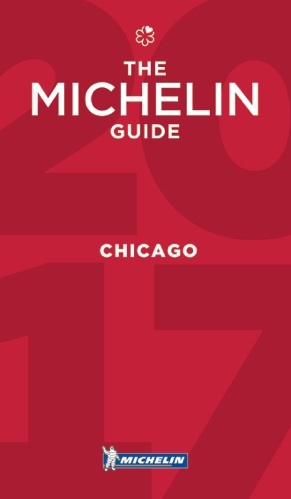 O outro restaurante que consegue também duas estrelas, Tru, já tinha conseguido a sua primeira estrela na primeira seleção do guia MICHELIN Chicago em 2011. O chefe Anthony Martin, formado com Gunther Seeger e Joël Robuchon, fez evoluir a sua cozinha para troná-la ainda mais coerente e elevá-la a verdadeiro nível de excelência. “Anthony Martin propõe uma cozinha com toques frescos e contemporâneos e em constante renovação. O chefe combina maravilhosamente produtos locais e sabores interessantes com empratamentos visualmente muito atrativos”, explicou Michael Ellis. No total, com Acadia, 42 Grams e Sixteen, a cidade de Chicago conta com cinco restaurantes duas estrelas. A seleção de 2017 do guia MICHELIN Chicago recompensa quatro novos restaurantes com uma estrela: Roister, o último estabelecimento do grupo Alinea, onde o chefe Andrew Brochu oferece, graças à fineza da sua técnica, uma cozinha em forno de lenha com notas primitivas; Green River, com o chefe Aaron Lirette, natural de Chicago, que serve, numa magnífica sala de jantar com vista para o lago Michigan, uma cozinha centrada em produtos regionais e cocktails de altíssimo nível. Band of Bohemia, que conseguiu também uma estrela este ano, é um restaurante que se distingue pelo seu estilo único: os proprietários Craig Sindelar e Michael Carroll estruturaram a sua cozinha à volta da cerveja. O menu composto pelo chefe Matt Dubois marida cervejas, às vezes insólitas e singulares, com pratos criativos e especialmente inspirados.Por último, Symth consegue a sua primeira estrela. Através de uma cozinha que privilegia o aprovisionamento local, o casal John B. Shields e Karen Urie Shields celebram a terra e o mar com uns pratos originais em associações brilhantes como o foie gras e sapateira ou o pombo com redução de lulas.Finalmente, 52 restaurantes foram distinguidos com um Bib Gourmand nesta nova seleção: são os estabelecimentos eleitos pelos inspetores pela sua excelente relação qualidade/preço e que têm em comum propor um menu (entrada, prato principal e copo de vinho ou sobremesa) por um máximo de 40 dólares. A seleção de 2017 inclui:2 restaurantes três estrelas 5 restaurantes duas estrelas, dos quais, 2 novos19 restaurantes uma estrela, dos quais, 4 novos52 restaurantes Bib Gourmand.Sobre o guia MICHELINO guia MICHELIN seleciona os melhores restaurantes e hotéis dos 28 países em que está presente. Verdadeira montra da gastronomia mundial, descobre o dinamismo culinário de um país, as novas tendências e os futuros talentos. Criador de valor para os restaurantes graças às distinções que atribui todos os anos, o guia MICHELIN contribui para o prestígio da gastronomia local e para o atrativo turístico dos territórios. Graças ao seu rigoroso sistema de seleção e do seu histórico conhecimento do setor da hotelaria e restauração, o guia MICHELIN proporciona aos seus leitores uma experiência única no mundo que lhe permite oferecer um serviço de qualidade.As seleções estão disponíveis em versão impressa e digital. São acessíveis tanto através da Internet como para todos os dispositivos móveis que propõem uma navegação adaptada às utilizações de cada pessoa, mas também um serviço de reserva on-line.Com o guia MICHELIN o Grupo continua a acompanhar milhões de pessoas nas suas deslocações para que possam também vivenciar uma experiência única de mobilidade. A missão da Michelin, líder do setor do pneu, é contribuir de maneira sustentável para a mobilidade das pessoas e dos bens. Por este motivo, o Grupo fabrica, comercializa e distribui pneus para todo o tipo de veículos. A Michelin propõe igualmente serviços digitais inovadores, como a gestão telemática de frotas de veículos e ferramentas de ajuda à mobilidade. De igual forma, edita guias turísticos, de hotéis e restaurantes, mapas e atlas de estradas. O Grupo, que tem a sua sede em Clermont-Ferrand (França), está presente em 170 países, emprega 111.700 pessoas em todo o mundo e dispõe de 68 centros de produção implantados em 17 países diferentes que, em conjunto, fabricaram 184 milhões de pneus em 2015. Michelin posee un Centro de Tecnología encargado de la investigación y desarrollo con implantación en Europa, América del Norte y Asia. (www.michelin.es).O guia MICHELIN Chicago 2017A seleçãoO guia MICHELIN Chicago 2017:Restaurantes com estrela
o     Uma cozinha única. Justifica a viagem!       Novas estrelas   Nn Uma cozinha excecional. Merece a pena um desvio!m Uma cozinha muito refinada. Compensa parar!
O guia MICHELIN Chicago 2017Bib Gourmand =DEPARTAMENTO DE COMUNICAÇÃOAvda. de Los Encuartes, 1928760 Tres Cantos – Madrid – ESPANHATel.: 0034 914 105 167 – Fax: 0034 914 105 293Restaurantes298Restaurantes muito agradáveis. De ö a ò21Bib Gourmand = (Boas mesas a preços moderados)52Small plates 5 (originalidade do menu, ambiente e serviço)5Menu por menos de 25 $ |69Excelente carta de cocktails 465Excelente carta de vinhos N35Excelente carta de sake 17Excelente carta de cervejas W45Dim sum Œ4Restaurantes que servem pequenos-almoços ä37o (Uma cozinha única. Justifica a viagem!)2n      (Uma cozinha excecional. Merece a pena um desvio!)5m          (Uma cozinha muito refinada. Compensa parar!)19Tipos de cozinhas dos restaurantes com estrela7Tipos de cozinha da seleção42Tipos de cozinha dos Bib Gourmand23EstabelecimentoRegiãoConfortoChefeAlineaLincoln Park & Old TownõGrant AchatzGraceWest LoopõCurtis DuffyEstabelecimentoRegiãoConfortoAcadiaChinatown & Southô42 GramsAndersonville, Edgewater & UptownóOrioleWest LoopôSixteenRiver NorthõTruStreetervilleõEstabelecimentoRegiãoConfortoBand of BohemiaAndersonville, Edgewater & UptownóBlackbirdWest LoopóBokaLincoln Park & Old TownôDusek’s (Board & Beer)Pilsen, University Village & BridgeportòEL IdeasPilsen, University Village & BridgeportóElizabethAndersonville, Edgewater & UptownóEverestLoopôGoosefootAndersonville, Edgewater & UptownóGreenRiverStreetervilleóLongman & EagleHumboldt Park & Logan SquareòNAHARiver NorthôNorth PondLincoln Park & Old TownóParachuteHumboldt Park & Logan SquareòRoisterWest LoopóSchwaBucktown & Wicker ParkòSepiaWest LoopóSmythWest LoopôSpiaggiaGold CoastôTopolobampoRiver NorthóEstabelecimentoRegiãoConfortoAngry Crab (The)Andersonville, Edgewater & UptownòAramiBucktown & Wicker ParkòAu ChevalWest LoopòAvecWest LoopóBalenaLincoln Park & Old TownóbellyQWest LoopóBelly ShackBucktown & Wicker ParkòBohemian HouseRiver NorthóBristol (The)Bucktown & Wicker ParkóCeres' TableLakeview & WrigleyvilleóChilam BalamLakeview & WrigleyvilleòCuminBucktown & Wicker ParkóDeCOLORESPilsen, University Village & BridgeportóDos Urban CantinaHumboldt Park & Logan SquareóDove's LuncheonetteBucktown & Wicker ParkòDuck Inn (The)Pilsen, University Village & BridgeportóFat RiceHumboldt Park & Logan SquareóFrontera GrillRiver NorthóGilt BarRiver NorthóGirl & The GoatWest LoopóGreen ZebraBucktown & Wicker ParkóGT Fish & OysterRiver NorthóHan 202Pilsen, University Village & BridgeportóHerbAndersonville, Edgewater & UptownóHopleafAndersonville, Edgewater & UptownòJaipurWest LoopóEstabelecimentoRegiãoConfortoJamHumboldt Park & Logan SquareóJin ThaiAndersonville, Edgewater & UptownòKai ZanHumboldt Park & Logan SquareóLuella's Southern KitchenAndersonville, Edgewater & UptownòLula CafeHumboldt Park & Logan SquareóMana Food BarBucktown & Wicker ParkòMaude's Liquor BarWest Loopómfk.Lincoln Park & Old TownòMingHinChinatown & SouthóMott St.Bucktown & Wicker ParkòNanaPilsen, University Village & BridgeportóPublican (The)West LoopóPurple Pig (The)StreetervilleòRiccardo TrattoriaLincoln Park & Old TownóSabri NihariAndersonville, Edgewater & UptownóSan Soo Gab SanAndersonville, Edgewater & UptownòSmoque BBQHumboldt Park & Logan SquareòSol de MexicoHumboldt Park & Logan SquareóSushi DokkuWest LoopòTable, Donkey and StickHumboldt Park & Logan SquareóTAC QuickLakeview & WrigleyvilleòTWOBucktown & Wicker ParkóUntitled Supper ClubRiver NorthóVia LimaLakeview & WrigleyvilleóWoodLakeview & WrigleyvilleóYushoHumboldt Park & Logan Squareó